The Elite Premier Heating Boiler®, manufactured by HTP, Inc., includes seven (7) models with inputs ranging from 80,000 Btu to 399,000 Btu. Model EP-                     , having 10 to 1 modulation and an input range of                   Btu / Hr., shall operate on either Natural           or LP         gas.The boiler shall bear the ASME Stamp with a working pressure of 160 PSI and be National Board Listed. The boiler shall be used in a closed loop pressurized system and require a properly sized thermal expansion tank to meet local codes. The boiler shall be ETL Listed and exceed minimum efficiency requirements of ASHRAE 103 with an AFUE rating up to 96.4% and thermal efficiency up to 96.5. The boiler cabinet shall be constructed of durable 18 gauge steel. The heat exchanger shall be constructed of 316 L stainless steel, built and tested in accordance with the latest edition of the harmonized ANSI Z21.13 test standard for the US and Canada. The complete heat exchanger assembly shall carry a 12 year limited warranty.The boiler includes a combination outlet fitting designed with multiple thread connections, oriented to simplify and allow connections for a Relief Valve, Temperature and Pressure Gauge, Low Water Cut-Off Probe (optional), and Manual Reset High Limit (optional) - all in one fitting. The boiler shall have a connection size of 1” for the 80, 110, 150, and 220 models, 1 ¼” for the 299 and 301, and 1 ½” for the 399.Gas supply shall be ¾” inside diameter for the 80, 110, and 150 models, and 1” for the 220, 299, 301, and 399 models. Refer to gas piping sizing chart if larger sizes are required due to long distances and/or competing gas appliances.The boiler shall have an integrated digital control system utilizing an algorithm to fully adjust firing rate while maintaining the desired output temperature of the boiler. The combustion system has a specialized mixer with an internal shutter which seals off a portion of the mixer opening to increase combustion system turndown ratio to 10 to 1. This specialized mixer is connected to a variable speed fan which controls the amount of air and gas that is injected into the burner for extremely clean, reliable combustion. The control uses pulse width modulation to send a command signal to the fan which adjusts the volume of combustion air and gas supplied to the burner based on the unit’s ability to meets its target set point.The control is connected to a digital 2 line 20 character per line LCD display that provides information on the operation of the boiler. The display will show a fault code and narrative to aid in troubleshooting and also provide a means for adjustment of the operating temperature ranging from 50° - 190°F and differential temperature ranging from of 5°- 30°F. The control shall be set to monitor outdoor temperature through an outdoor sensor or 0-10 volt from a BMS system which provides automatic temperature adjustment to meet the programmed temperature reset schedule. The control shall feature a dry contact output to connect an optional alarm monitoring device. An indirect fired water heater can be connected to the control to automatically prioritize domestic hot water demands. The control shall also regulate up to sixteen (16) boilers through a cascade system functioning as one boiler system. This allows for greater turndown ratios and systematic control to maximize efficiency.The control shall monitor many boiler safeties (water pressure switch, water temperature high limit, flue temperature sensor, flue pressure switch, and flame monitoring probe) to assure clean and safe operation. The boiler shall also have the ability to control an optional Flow Switch.The boiler will have a sealed combustion system, taking outside air for combustion and exhausting the flue gas with a ULC-S636 CPVC connector for 3" PVC or CPVC. The higher BTU EP-299, 301, and 399 models shall have a stainless steel adapter for 4" PVC or CPVC. The boiler's total combined equivalent vent length, including fitting allowances for both intake and exhaust, shall not exceed 200 feet. The vent connections shall be located on the top of the boiler to allow for optional wall mounted installations.Horizontal Venting shall be done as a balanced system only. Both intake and exhaust must terminate on the same side of the building.Vertical Venting shall be done either as a balanced or unbalanced system. An unbalanced system shall ONLY be allowed when the exhaust is installed vertically and the intake horizontally. Both exhaust and intake must remain within the boiler’s combined equivalent length.Indoor Combustion Venting from a Confined or Unconfined Space refers to systems where the exhaust runs vertically and combustion air is drawn either from the mechanical room or from outdoors. (Refer to the boiler’s installation manual venting section for additional venting requirements.)CAUTION: Foam core pipe is NOT an approved material for either intake or exhaust piping.The combustion chamber will be designed to drain condensate to a collection container located at the back of the boiler. The boiler shall have a ¾” socket connection located on the left side. The condensate collection container will have a float to monitor condensate flow and have a clean out for periodic maintenance.The boiler shall be in compliance with the NOx emissions limit set forth in SCAQMD Rule 1146.2. The manufacturer shall verify proper operation of the burner, the combustion and control systems, as well as all related safety functions, to ensure the boiler will operate based on its designed parameters before shipping. Complete operating and installation instructions shall be furnished with every heater as packaged by the manufacturer for shipping.The appliance shall operate at high elevations without additional parts. However, adjustments to the combustion system may be required at any elevation. See installation manual for combustion system setting details.Maximum unit dimensions shall be: Length          inches, Width        inches and Height         inches. Maximum unit weight shall be         pounds.Note:  Due to the variations in CSD-1 requirements from state to state, please consult with the factory all controls required in your jurisdiction.NOTE: HTP reserves the right to make product changes or updates without notice and will not be held liable for typographical errors in literature.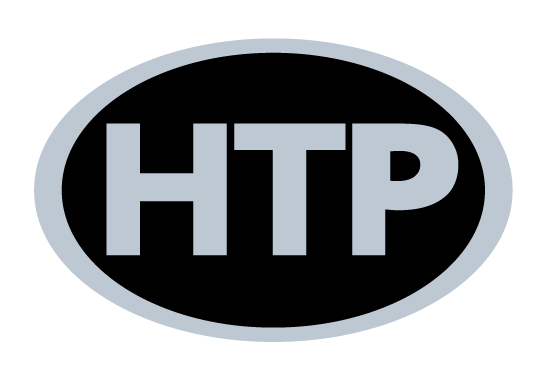 Advanced Heating and Hot Water SystemsGuide Specification Sheet272 Duchaine Blvd ∙ New Bedford, MA 02745508-763-8071 ∙ Fax: 508-763-3769Elite Premier Heating BoilerModels: EP-80 / EP-110 / EP-150EP-220 / EP- 299 / EP-301 / EP-399